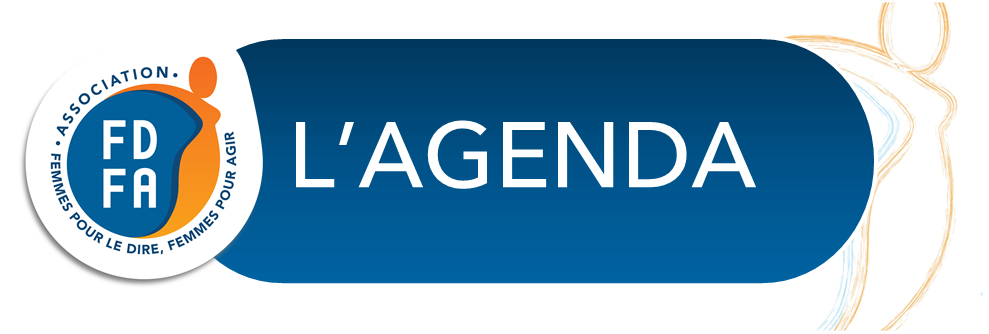 L’actualité de FDFA  Juin 2020L’EDITO	2POUR NOUS JOINDRE	2ECOUTE VIOLENCES FEMMES HANDICAPEES – 01 40 47 06 06	3SOLIDARITE !	3LE COIN DES BENEVOLES	4LES PERMANENCES & ATELIERS	4ASSEMBLÉE GÉNÉRALE ANNUELLE	5LE CONFINEMENT / DÉCONFINEMENT ET VOUS	5FDFA VOUS DONNE RENDEZ-VOUS	7REPÉRÉ POUR VOUS	7QUOI DE NEUF SUR LA TOILE	8ESPACE CULTURE	9L’ÉDITOAvec le 11 mai est arrivé le déconfinement. Mais quel déconfinement ? On a le droit de sortir sans remplir au préalable une attestation pour « effectuer des achats de première nécessité dans des établissements dont les activités sont autorisées » ou pour que Médor/Mirza fasse ses petits besoins. On a le droit de voyager à 100 kms à vol d’oiseau autour de son domicile mais au-delà des 100 kms, nouvelle exception à la règle et nouveau formulaire de dérogation. On a le droit de revoir sa famille et ses ami·es tout en respectant les gestes barrière et les mesures de distanciation.Bien entendu, même dans les zones vertes, la menace sanitaire n’a pas disparu. C’est pourquoi nous devons poursuivre nos efforts, faire acte de civisme et montre de jugeote !FDFA a fait le choix de ne pas rouvrir son local associatif. Le principe de précaution qui avait guidé nos décisions avant le confinement demeure même en cette période de déconfinement progressif. Les activités en présentiel restent suspendues mais l’atelier informatique et l’atelier de conversation en anglais reprennent à distance. De même, les permanences juridiques sont de nouveau ouvertes, uniquement par téléphone et sur rendez-vous.Nous faisons en sorte de maintenir la continuité associative. Ainsi, l’Assemblée Générale annuelle est prévue le 20 juin prochain. Nous conservons cette date dans l’attente de plus d’informations et de directives. N’oubliez pas de régler votre cotisation 2020 pour pouvoir y participer et de nous faire parvenir un pouvoir si vous ne pouvez y assister.Et nous préparons la reprise, espérant qu’à la rentrée nous pourrons de nouveau vous accueillir lors d’événements extérieurs ou bien encore au local et pourquoi pas au Jardin Maudy Piot pour notre pique-nique annuel…D’ici là, bon courage à toutes et à tous. Prenez bien soin de vous et de vos proches.Restez chez vous ![sommaire]POUR NOUS JOINDRELes salariées de l’association sont en télétravail aux horaires habituels d’ouverture de l’association, c’est-à-dire du lundi au vendredi de 10h à 13h et de 14h à 18h. En dehors de ces horaires, nous vous remercions de respecter notre droit à la déconnexion.Le lundi 1er juin est férié. L’association ne sera donc pas joignable à cette date.Pour nous contacter :Marie Conrozier, chargée de mission Lutte contre les violences : marie.conrozier@fdfa.fr // 01 43 21 21 47Isabelle Dumont, chargée de mission Communication et Développement associatif : isabelle.dumont@fdfa.fr // 01 43 21 21 07Les coprésidentes demeurent joignables par courriel :Claire Desaint : claire.desaint@fdfa.frDanielle Michel-Chich : danielle.michel-chich@fdfa.frCatherine Nouvellon : catherine.nouvellon@fdfa.frÉCOUTE VIOLENCES FEMMES HANDICAPÉES – 01 40 47 06 06Notre numéro d’écoute est de nouveau joignable aux horaires habituels : le lundi de 10 h à 13 h et de 14 h 30 à 17 h 30 et le jeudi de 10 h à 13 h.01 40 47 06 06Si le numéro est occupé pendant ces plages d’ouverture, nous vous invitons à renouveler votre appel. Nous n’avons pas accès aux messages laissés sur la boîte vocale et nos écoutantes ne pourront donc pas vous recontacter.Pour les personnes déficientes auditives, une adresse courriel est à votre disposition pour nous joindre : ecoute@fdfa.fr En dehors de ces horaires, vous pouvez contacter le 3919 (Violences Femmes Info) désormais ouvert 7j/7 de 9 h à 19 h.La plateforme arretonslesviolences.gouv.fr, mise en place par le gouvernement, reste active 24/7j et permet de dialoguer avec des forces de l’ordre formées aux violences sexistes et sexuelles de manière anonyme et sécurisée.En cas d’urgence, composez le 17.Retrouvez les dispositifs sur https://www.centre-hubertine-auclert.fr/article/agir-pendant-le-confinement-les-dispositifs-pour-les-femmes-victimes-de-violences (l’article est mis à jour régulièrement).SOLIDARITÉ !Je navigue avec LiloVous pouvez nous financer gratuitement en utilisant Lilo pour vos recherches quotidiennes sur le net.Pour découvrir ce nouveau moteur et nous financer gratuitement, c'est très simple :Se rendre sur http://www.lilo.org/?utm_source=ecoute-violences-femmes-handicapees  pour utiliser le moteur de recherche Lilo.Cumuler au minimum 50 gouttes d'eau.Aller sur la fiche projet http://www.lilo.org/fr/ecoute-violences-femmes-handicapees/?utm_source=ecoute-violences-femmes-handicapees et verser au minimum 50 gouttes d'eau la première fois que vous nous versez vos gouttes d'eau (les fois suivantes, c'est à souhait).Faire ses recherches au quotidien avec Lilo pour gagner des gouttes d'eau.Reverser régulièrement ses gouttes d'eau, en se rendant directement sur la fiche projet http://www.lilo.org/fr/ecoute-violences-femmes-handicapees/?utm_source=ecoute-violences-femmes-handicapees Simple à installer, Lilo fonctionne aussi bien sur PC que sur tablette et smartphone. Pour les tablettes et smartphone, il suffit d’installer l’application.Sur PC, tout vous est expliqué pas à pas sur https://www.lilo.org/fr/ : il suffit de cliquer sur « Choisir Lilo comme moteur de recherche ».Merci d’utiliser Lilo pour vos recherches. Merci de diffuser le plus largement possible l’information. C’est en créant une importante communauté d’internautes utilisant Lilo que nous pourrons soutenir efficacement notre projet ! Bonne navigation avec Lilo. [sommaire]LE COIN DES BÉNÉVOLESRelevé d’heures de bénévolat – déclaration mensuelleVous participez activement aux actions de l’association Femmes pour le Dire, Femmes pour Agir – FDFA en étant bénévole.Nous vous remercions de votre engagement et de votre don de temps qui permettent à notre association de faire avancer et progresser la citoyenneté des femmes en situation de handicap.Comme vous le savez, afin de simplifier la collecte et la compilation des heures effectuées par chaque bénévole, nous avons créé un outil collaboratif : le formulaire en ligne !Nous vous invitons à déclarer les heures de bénévolat que vous avez effectuées à la fin de chaque mois sur : https://webquest.fr/?m=81676_heures-de-benevolat-2020  Pour toute question sur ce formulaire, merci de contacter Emilie, l’administratrice qui se charge de compiler les données : emiliefdfa@gmail.com [sommaire]LES PERMANENCES & ATELIERSReprise partielle, à distance, de certains ateliers et permanence. ATTENTION : aucun accueil ne se fera au local associatif.La permanence juridique est de nouveau activeCatherine, avocate, vous répondra par téléphone les jeudis 11 et 25 juin sur rendez-vous uniquement entre 14h et 16h.Merci de contacter Marie : marie.conrozier@fdfa.fr // 01 43 21 21 47Deux ateliers reprennent :Do you speak English ? – atelier de conversation en anglais Gillian Barratt propose aux adhérentes et adhérents de se retrouver par Zoom le samedi 6 juin à 15 h. Ce premier atelier dématérialisé ne durera que 45 minutes. A vous d’apporter votre tasse de thé et vos sandwiches au concombre !Pour vous inscrire, si le lien ne vous a pas été adressé directement par l’animatrice, merci d’envoyer un courriel à Gillian gillianbarratt55@gmail.com Atelier informatique A partir du lundi 8 juin, l’atelier numérique reprend sous la forme de consultations individuelles par téléphone. Il convient de s’inscrire auprès de Marie (01 43 21 21 47) afin de prendre rendez-vous et d’énoncer l’objet de la demande. Un des animateurs vous contactera ensuite par téléphone à l’heure dite. Plage horaire des consultations « questions / réponses » : de 14 h à 16 h[sommaire]ASSEMBLÉE GÉNÉRALE ANNUELLENotre Assemblée Générale annuelle aura lieu le samedi 20 juin 2020 de 13h30 à 15h30 à la Fondation St Jean de Dieu – 205, rue de Javel – 75015 PARIS et sera suivie d’un « pot tiré du sac » pour un moment d’échange et de partage.Pour poursuivre ses actions, ses manifestations, pour avoir un plus grand impact, pour défendre son objectif premier « femmes handicapées, citoyennes avant tout » notre association a besoin de nouvelles administratrices / nouveaux administrateurs et du renouvellement des ancien·nes. En vue du renouvellement et du remplacement d’administratrices, nous procédons à un appel de candidatures. Celles et ceux qui désirent devenir administratrices / administrateurs doivent impérativement envoyer par mail, contact@fdfa.fr, ou par courrier à FDFA – 2, rue Aristide Maillol - 75015 Paris, leur fiche avant le 29 mai 2020. Nous attirons votre attention sur le fait que le poste d'administratrice/administrateur demande un engagement réel de votre part. La cotisation 2020 s’élève à 35 €. Pour celles et ceux qui ne l’auraient pas encore fait, merci de nous l’adresser avant la tenue de l’Assemblée Générale ; en effet, ne peuvent voter et être éligibles que les adhérent·es à jour de leur cotisation. Si vous ne pouvez pas être présent·e, merci de nous adresser votre pouvoir dûment complété pour que l’Assemblée puisse valablement délibérer.Si vous n’avez pas reçu la fiche de candidature ou le pouvoir, ceux-ci vous seront envoyés par courriel sur demande auprès d’Isabelle Dumont (isabelle.dumont@fdfa.fr)[sommaire]LE CONFINEMENT / DÉCONFINEMENT ET VOUSBlandine Métayer lit Maudy PiotNotre marraine a mis à profit son temps de confinement pour enregistrer de courtes vidéos dans lesquelles elle lit des textes extraits de Mes Yeux s’en sont allés – Variations sur le thème des perdant la vue.L’objectif est de « faire découvrir la pensée, la parole de Maudy Piot, femme inspirante et engagée. » Blandine vous donne rendez-vous chaque vendredi à 13 h pour découvrir ces pastilles inédites sur notre chaîne YouTube.Fenêtre(s) : une fresque collectiveLaissez votre imagination s’évader et parler votre créativité !Fenêtre sur cour, fenêtre sur rue déserte, fenêtre en ville ou à la campagne… Fenêtre, invitation perpétuelle vers l’ailleurs…Mettons à profit ce confinement imposé pour tenter la grande évasion créative ! Nous vous invitons toutes et tous à écrire et à créer autour de la thématique « Fenêtre(s) ».Inspirations : les applaudissements à la fenêtre, le monde à ma fenêtre, la fenêtre de l’humour, fenêtre sur la poésie, le printemps à ma fenêtre, convivialité aux fenêtres, le soleil par la fenêtre, fenêtre sur le monde, le jardin à ma fenêtre, fenêtre sur court/cours, l'art à ma fenêtre, regards par la fenêtre, par ma fenêtre je vois...Modalités pratiques : sur des carrés de 15cm sur 15cm (carton, canson, papier ou autres), imaginez des dessins, peinture, photos, textes, collages, etc.Ces créations individuelles seront rassemblées pour former une fresque collective autour de cette période inédite.Finalité : cette fresque murale collective sera accrochée dans le local associatif et nous permettra de nous retrouver autour d’un vernissage "déconfinement". Un immense merci à Isabelle Martelet, animatrice de l’atelier d’écriture mieux-être, pour cette idée originale !Oreille attentiveBrigitte se propose de sortir du sommeil l’oreille attentive, le lien téléphonique entre votre association et vous.Si vous souhaitez un coup de fil de Brigitte, merci de vous inscrire auprès de Marie : marie.conrozier@fdfa.fr // 01 43 21 21 47Une nouvelle rubrique d’actualité sur le site de FDFA : le confinement vu par nosadhérent·esDécouvrez un florilège de textes écrits par nos adhérent·es. De la chronique au poème en passant par le journal ou les pensées, chacune et chacun prend sa plume pour partager avec vous un moment au travers de l’écrit.Des textes inédits à savourer et déguster sans modération ! http://fdfa.fr/le-confinement-vu-par-nos-adherent%c2%b7es/Colloque 2019 « Les femmes handicapées et le sport : empowerment ! »Retour sur notre colloque qui s’est tenu le 14 mars 2019 à la Mairie annexe du 14ème arrondissement sous le marrainage de Marie-Amélie Le Fur, athlète paralympique et présidente du Comité Paralympique et sportif français.Les captations de la conférence d’Aurélia Gérin et de la table ronde du matin sont désormais en ligne sur notre chaîne YouTube. https://www.youtube.com/watch?v=T4fLNzFLWLE&list=PLdgEok2_AAKGZW2geSkX_4PWr9YXoSSegDu côté de la MDPH de ParisVous pouvez contacter les agents d’accueil de la MDPH de Paris au 01 53 32 39 39, de 9 h à 16 h, sans interruption, du lundi au vendredi ou par mail à contact@mdph.paris.fr. Afin de protéger les usagers et pour respecter les consignes prises par le Gouvernement, la MDPH a décidé de ne pas rouvrir l’accueil physique et l’accueil LSF, ainsi que les permanences aidants. Néanmoins, elle propose, sur la base de situations particulières et si elle ne peut pas vous répondre par téléphone, des rendez-vous à l’accueil de la MDPH, depuis le lundi 18 mai, 3 jours par semaine, lundi, mercredi ou jeudi de 14 h à 16 h. Vous pouvez la contacter au 01 53 32 39 39 pour évaluer votre situation.Le site Internet https://handicap.paris.fr/ et les réseaux sociaux MDPH sont régulièrement mis à jour. N'hésitez pas à les consulter et à suivre la MDPH sur Twitter et LinkedIn.A la RATPUn encart a été mis en place dans la rubrique accessibilité du site ratp.fr, pour communiquer sur les modalités particulières de prise en charge des PMR pendant cette période de déconfinement.https://www.ratp.fr/accessibilite Permanence accessible et gratuite COVID-19Droit Pluriel tient une permanence juridique gratuite et 100% accessible. Toute personne en situation de handicap, tout aidant, toute association peut contacter cette permanence 7 jours sur 7 par téléphone, par mail ou par vidéo en langue des signes. Vous trouverez ici toutes les informations : https://droitpluriel.fr/urgence-covid19/ [sommaire]FDFA VOUS DONNE RENDEZ-VOUSLundi 14 septembre – Soirée littéraire à la Cité AudacieuseA l’invitation de la Fondation des Femmes, FDFA organisera une soirée littéraire dans le cadre de la programmation culturelle de la Cité Audacieuse, premier lieu dédié au rayonnement des droits des femmes et de l’égalité entre les femmes et les hommes en France.Au menu de cet événement dans ce nouveau lieu : des moments d’échanges et de rencontres avec des autrices et des auteurs adhérent·es de notre association, des lectures, des invité·es surprise, une séance de dédicaces et le pot de l’amitié…Le programme définitif et les modalités de participation seront prochainement annoncés mais vous pouvez d’ores et déjà bloquer la date dans votre agenda.Cité Audacieuse – 9, rue de Vaugirard – 75006 PARISHoraires (à confirmer) : de 18 h 30 à 20 h 30.[sommaire]REPÉRÉ POUR VOUSMercredi 10 juin - Séance plénière du CESE à 14h30Le Conseil économique social et environnemental vous propose de suivre en streaming sa séance du 10 juin au cours de laquelle sera présenté le projet d'avis « Enfants et jeunes en situation de handicap : pour un accompagnement global »Cette séance sera visible Sur le site internet du Cese: https://www.lecese.fr/ ou sur Youtube : https://www.youtube.com/user/ceseRF Ouverture des candidatures - Programme Led By HERLe programme d’entrepreneuriat de l'association Led By HER propose aux femmes ayant subi toute forme de violences une reconstruction personnelle et professionnelle par la voie de l’entrepreneuriat.Par un accompagnement dans un environnement bienveillant, Led By HER leur permet de reprendre confiance en elles en acquérant les connaissances nécessaires à la mise en place de leur projet.Ce programme s’adresse aux femmes en phase de reconstruction, âgée de 20 à 55 ans, qui veulent donner vie à une idée ou un projet et souhaitent être guidées.Les candidates peuvent s’inscrire au programme en renseignant le formulaire en ligne jusqu’au 30 juin 2020 : https://ledbyher.org/wp/nos-actions/programme-lbh/.  Pour pouvoir suivre le programme, les candidates doivent s’engager sur la durée et se rendre disponibles quatre à six journées par mois, de 9h à 17h, de septembre 2020 à Janvier 2021.La capacité à utiliser internet est importante, puisqu’en fonction de l’évolution de la crise sanitaire les cours présentiels pourront être transposés en virtuel.Pour participer aux frais et rendre leur engagement tangible, les participantes doivent s’acquitter des frais d’inscription au programme de 600 € TTC (payable en plusieurs fois).QUOI DE NEUF SUR LA TOILERetrouvez toutes nos informations en textes ou en images sur notre site : http://fdfa.fr  Ce mois-ci, découvrez :L’égalité femmes-hommes doit être au cœur de la réponse au COVID-19 : http://fdfa.fr/lef-les-femmes-ne-doivent-pas-payer-le-prix-du-covid-19/Diplomatie féministe et COVID-19 : http://fdfa.fr/hce-la-diplomatie-feministe-a-l-epreuve-de-la-pandemie/Le déconfinement en FALC http://fdfa.fr/sur-santebd-supports-faciles-a-lire-et-a-comprendre-pour-le-confinement/Le billet d’humeur d’Olivier… Quelques petits nuages abandonnés dans le soir doré évoquent des masques oubliés par le soleil sur les pavés bleus du ciel. Les roses des jardins n’attendent plus que les quelques bourdons et les rares abeilles survivantes des épandages toxiques. « Mignonne, allons voir si la rose… » Elle s’appelait Cassandre et n’avait que 16 ans. Ronsard était déjà un jeune clerc de 21 ans. Le mariage fut impossible, mais la rose avait quand même perdu sa robe pourprée et dessus la place ses beautés laissé choir. [lire la suite]Retrouvez aussi votre association sur les réseaux sociaux :Facebook : www.facebook.com/fdfa15  Twitter : https://twitter.com/FDFA_Contact LinkedIn : https://www.linkedin.com/company/fdfa-–-femmes-pour-le-dire-femmes-pour-agir/  Aimez ces pages pour recevoir automatiquement les nouvelles de votre association !FDFA sur YouTube : https://www.youtube.com/channel/UCR0Vtt_AVAPbHI6vbzFshsQ Ailleurs sur la Toile :« Ouvrez les bistrots, fermez les bureaux de vote ! Lavez-vous les mains ! »Dans son blog « Cheveux blancs », le sociologue (et administrateur de FDFA) Alain Piot épingle l’actualité. Découvrez sa dernière chronique : https://cheveux-blancs.blog4ever.com/ouvrez-les-bistrots-fermez-les-bureaux-de-vote?trck=notif-12838954-1616412-12y.EEnquête Violences et handicapsUne étudiante handi en master réalise une enquête sur les violences envers les femmes en situation de handicap et/ou avec une maladie. Toutes les femmes et les personnes se considérant comme femme, quelque soit votre handicap, sont invitées à répondre à ce questionnaire, si vous êtes âgées de 20 à 59 ans. Attention : ce questionnaire en ligne d’une durée moyenne de 30 minutes comporte de nombreuses questions de violences ! Merci pour votre participation et n’hésitez pas à le partager dans vos entourages susceptibles d’être intéressés.https://forms.gle/NeHEg4cVtT1nPFoF8PétitionDans ce contexte de crise sanitaire, nous avons pu encore une fois constater à quel point les femmes jouent un rôle essentiel. Le Lobby Européen des Femmes – dont FDFA est membre - soutient cette campagne, cette pétition à signer, qui demande que la moitié des financements européens suite à la pandémie aillent aux femmes.Vous pouvez signer cette pétition et/ou la partager :https://you.wemove.eu/campaigns/halfofit-we-demand-half-of-the-corona-funds-for-women     [sommaire]ESPACE CULTURERéveillez votre corps avec JulieJulie Compans, audiodescriptrice de danse Accès Culture, vous a préparé des exercices d'éveil pour le corps d'une durée de 18 minutes, durant lesquels sa douce voix vous accompagnera. Il suffit d'écouter la musique, se laisser porter par sa voix et de réveiller le corps par un jeu de sensation. https://youtu.be/DfhB4WYLCqg Causerie #47 Podcast : féminisme et pop-culture ! Musique pop : un nouveau souffle ?Le Centre Hubertine Auclert vous propose une causerie en podcast !Angèle, Barbara Pravi, Beyoncé et avant elles des pionnières comme Patti Smith, Janis Joplin, Marianne Faithfull ou encore Madonna... Toutes ont bravé les obstacles et se sont fait une place dans la pop ! Luttant pour vivre de leur art, imposant leur propre style artistique et vestimentaire et s'emparant de la scène, elles ont contribué à briser les carcans du genre et prôné un féminisme « girlpower ».Aujourd’hui, un nouveau souffle féministe semble irriguer le secteur de la chanson, des pointures de la pop américaine comme Ariana Grande, des chanteuses françaises engagées comme Clara Luciani, Pomme, Izia ou Aloïse Sauvage leur emboitent le pas. Comment les femmes se sont-elles emparées de la scène et ont eu accès à la notoriété dans un univers très masculin ? En dehors de figures iconiques de la pop, quelle est la place réelle des femmes dans les musiques actuelles ? Sont-elles des exceptions qui cachent mal les difficultés d'accès à la scène et à la production pour les femmes artistes ?https://podcast.ausha.co/les-podcasts-d-hubertine/causerie-musique-pop-un-nouveau-souffle [sommaire]Rédactrice : Isabelle DUMONT © FDFA – Mai 2020